Задания  школьного этапа Всероссийской олимпиады школьников по физике   2019-2020 год8 класс     Задача №1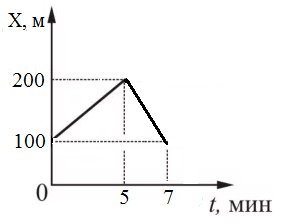 На графике показана зависимость координаты  пешехода от времени. Используя данные графика, определите  среднюю скорость пешехода за все время движения и запишите ее, выразив в км/ч.Задача №2В сосуд с высокими вертикальными стенками и площадью основания S = 25 см2 налили воду массой m1 = 500 г. На сколько процентов изменится гидростатическое давление воды на дно сосуда, если в нее опустить алюминиевый шарик массой m2 = 135 г так, чтобы он полностью был погружен в воду? Плотность воды ρ1 = 1,0 г/см3, плотность алюминия ρ2= 2,7 г/см3.Задача №3 Определите массу крайне правого груза, при которой будет возможно равновесие в системе рычага и блока, показанной на рисунке. Массы грузов указаны в килограммах. Блок и рычаг считать невесомыми.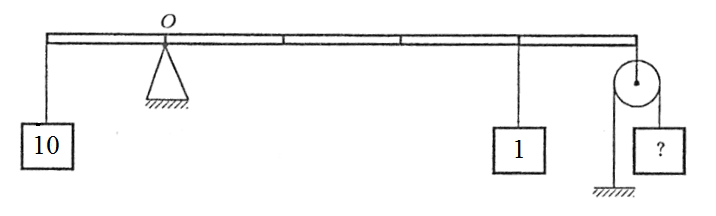                                                               Задача №4При помощи подвижного блока груз массой М был поднят на высоту H. Определите   КПД механизма, если к концу троса было приложено усилие F.  Силой трения, массой блока и веревки пренебречь.Возможные решения и критерии их оцениванияЗадача  №1По определению, . Из анализа графика следует, что пешеход вернулся в исходную точку и его путь S = 2ΔX = 200 м, а время движения – 7 минут. Используя расчетную формулу для средней скорости получаем   ≈ 29 м/мин или  1,74 км/ч.Критерии оцениванияЗаписана формула для средней скорости……………………………………………….2 баллаПравильно определен путь пешехода………………………………..………………….4 баллаПравильно из графика определено время движения……………………………………1 баллНайдена средняя скорость в км/ч…………………………………………………….….3 баллаЗадача №2При погружении шара в воду уровень воды возрастает, что приводит к росту гидростатического давления на дно сосуда. Так как в задаче говорится, что стенки сосуда высокие, значит вода, вытесненная шаром, из сосуда не выливается. Найдем гидростатическое давление  воды на дно  до погружения шара . Начальная высота воды  = 0,2 м  и давление Р1 = 2000 Па. Найдем объем шара  50 см3. Шар, полностью погруженный в воду, увеличит уровень воды на Δh =  = 2 см. Тогда гидростатическое давление воды на дно сосуда увеличится до значения 2200 Па, то есть давление возрастет на 200 Па или на 10%.Критерии оцениванияОпределена высота столба воды до погружения шара……………..…………………..3 баллаНайдено давление до погружения шара…………………………………………………1 баллНайден объем шара………………………………………………………………………..1 баллНайдено изменение столба воды …………………………………………………………1 баллРассчитано давление после погружения шара………………….………………………2 балла Найдено изменение давление в процентах……………………………………………...2 баллаЗадача №3Для решения задачи запишем условие равновесия рычага относительно точки О, используя правило моментов сил, обозначив одно деление рычага через L:              Преобразуя выражение, получаем Критерии оцениванияЗаписано выражение для момента силы груза 10 кг………………………………..1 баллЗаписано выражение для момента силы груза 1 кг…………………………………1 баллЗаписано выражение для момента силы груза неизвестной массы…….………….4 баллаЗаписано уравнение моментов………………………………………………………..2баллаОпределена масса неизвестного груза………………………………………………..2 баллаЗадача №4 Пусть М– масса груза, тогда работа, необходимая для подъема груза составляет . Для подъема груза была затрачена работа , где  s = 2h ( по «золотому» правилу механики) и . Тогда КПД = 100% = 50 %.Критерии оцениванияЗаписано выражение для необходимой работы для подъема груза…………………2 баллаЗаписано выражение для затраченной работы………………………………………..2 баллаДлина вытягиваемой веревки выражена через высоту ………………………………4 баллаПолучен ответ задачи…………………………………………………………………..2 балла